Obec Černíny nabízí použitou sedací soupravu a křeslo. V případě zájmu volejte na 327 591 293, možno prohlédnout na obecním úřadě.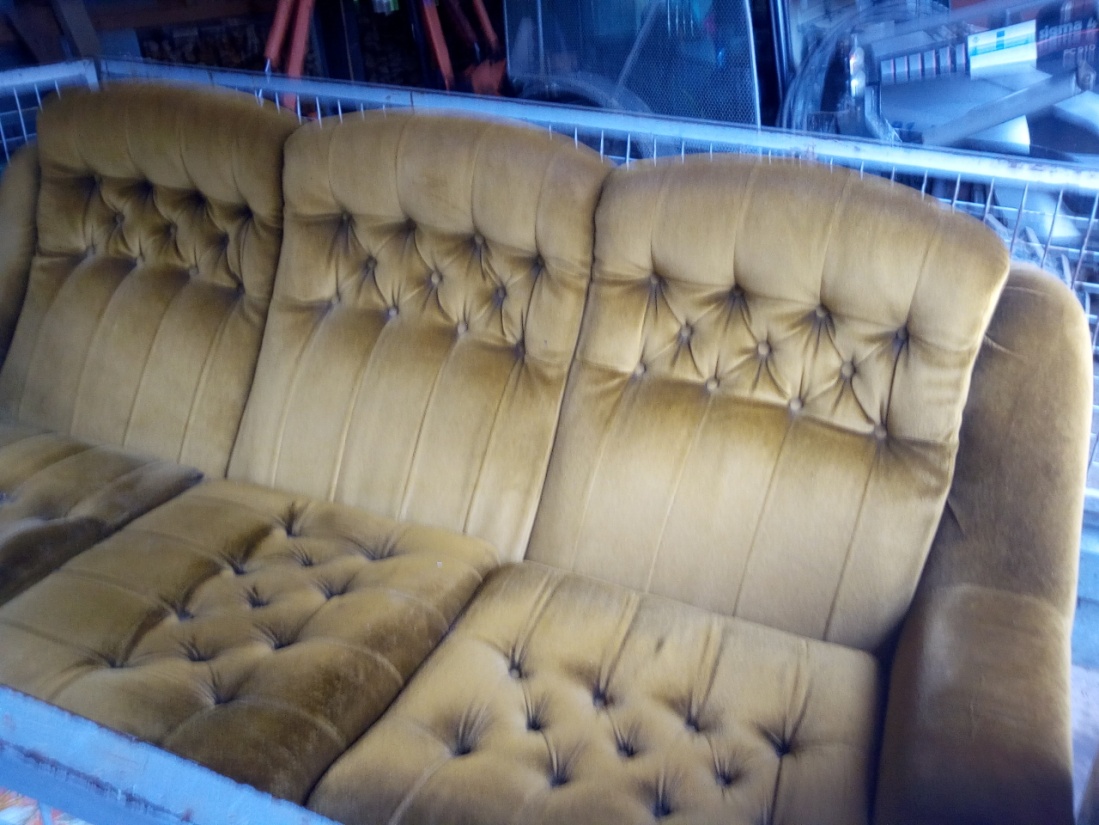 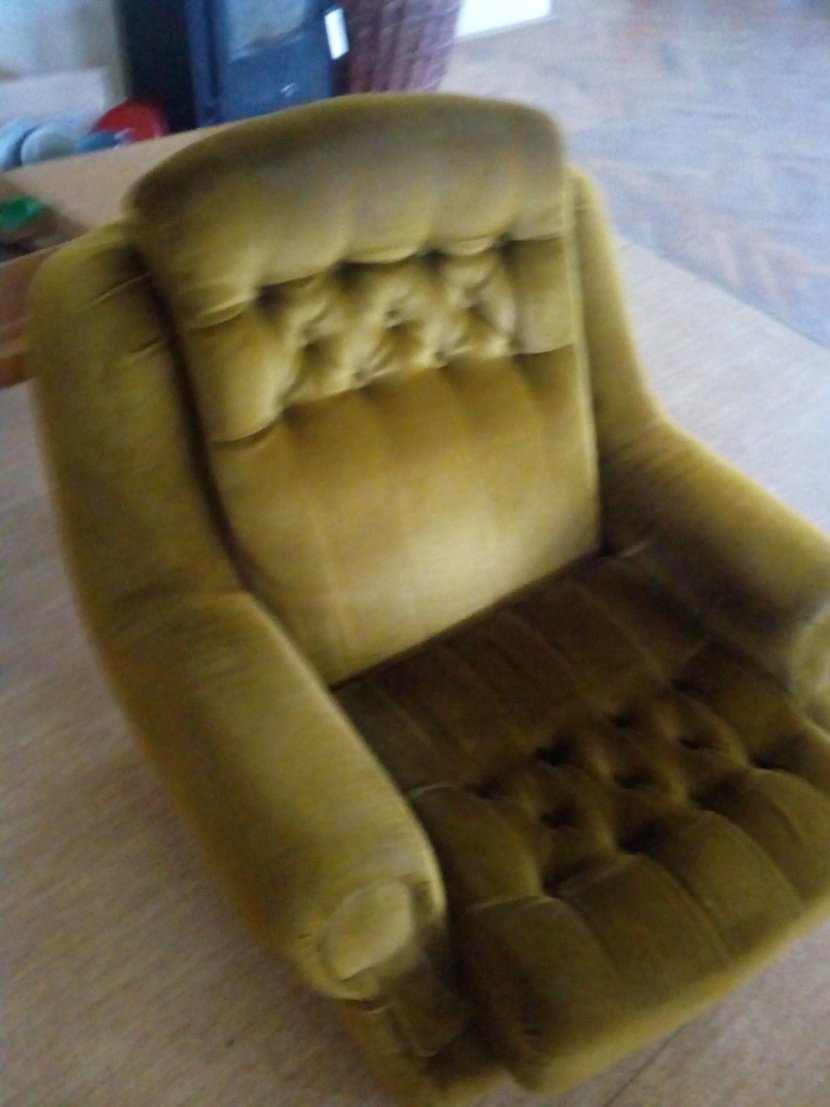 